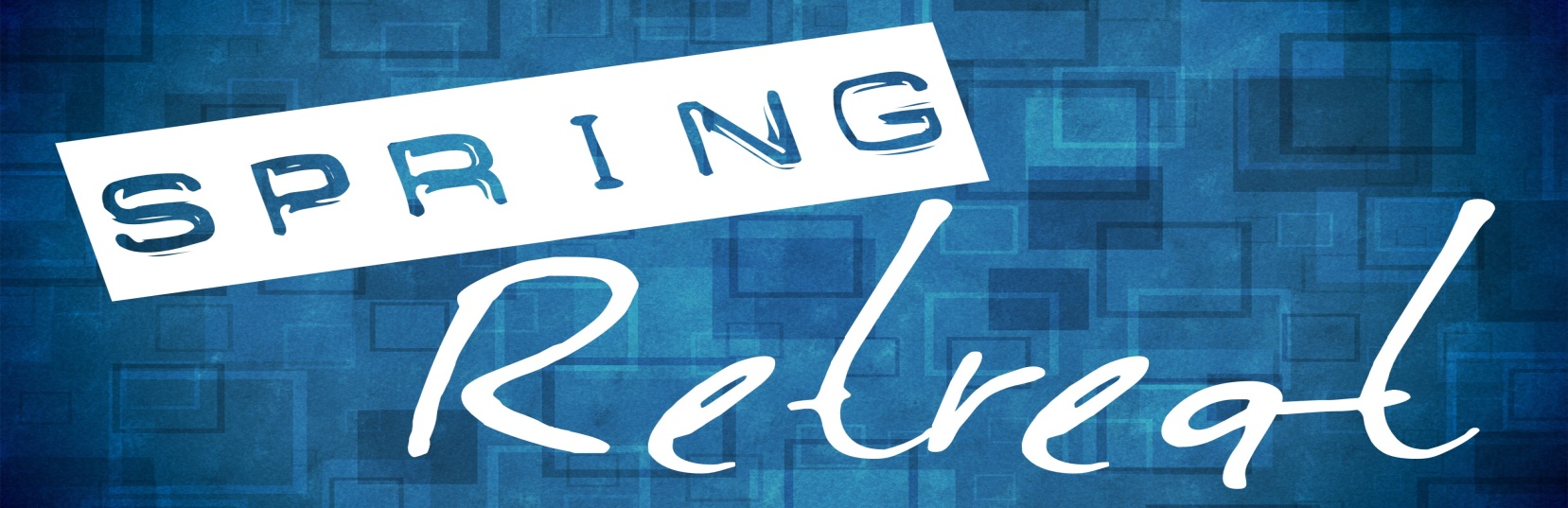 WHERE: Rhodes Grove (Chambersburg, PA)
DATE: April 20-22, 2018 *Full weekend participation is required 
WHO:  Any 6th-12th  grade studentsTIME: Leaving Friday at 5:30/Returning Sunday by 12:30 
MEETING LOCATION: FUMC 
COST: $72.00 
(Total Cost: $147/Church Portion $75/Participant Portion $72)*DEADLINE:  MARCH 25th, 2018Emergency Contact for the event:   Lisa Aronson 716-510-8948
 Checks can be made payable to First Church with “Spring Retreat” in the memo line. 
*Please note that cancellations beyond the deadline cannot be guaranteed a refund.  Once numbers are submitted to retreat centers the total cost payment is non-refundable.  Please consider this if canceling for non-emergency/illness related reasons.  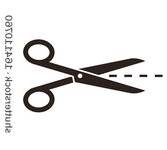 
Event:  SPRING RETREATName of Youth ____________________________________________Grade_______________________Parent/Guardian Cell __________________________________ Youth Cell ________________________Youth email ___________________________________P/G email _______________________________
Emergency Contact for during the event : ____________________ Emergency Contact #: ____________ Current “Participation and Medical Authorization Form” on file with Youth Dept?  □  YES  □   NO
(current form MUST be on file for any off-site youth related event)Participant Agreement:I will conduct myself in a mature, respectful, and Christian manner as outlined in the Youth Covenant during this event.  I will obey all rules and regulations set up by the youth department and those facilitating this event.   
Youth Signature: ________________________________________________    Date: _____________________
Adult Permission:As Parent/Guardian, I consent for___________________________________ to attend this church sponsored trip/event mentioned above.  In the event of an accident or emergency involving my child in connection with this trip/event, I give my permission to the supervising adults to give or to seek whatever First Aid and/or Professional Medical Treatment they deem necessary. I further authorize the supervising adults to make medical decisions for my child until I am able to do so. I agree to hold harmless First United Methodist Church, its Pastors and members, agents, assigns, and all of the supervising adults of this trip/event from any and all liability associated with this trip/event including but not limited to any and all medical decisions on my behalf by the supervising adults and any and all injuries incurred by my child at this trip/event. This paragraph shall be construed broadly to allow supervising adults to make any and all emergency medical decisions on my behalf until I am able to do so.
Parent/Guardian Signature: ____________________________________________  Date: _________________
□ Check here if you would like to be considered for a scholarship for this event to help offset the financial cost.  